FIGURE: The mean and standard error of the predicted values of mean workload change on different levels of shift type and occurrence of MEs.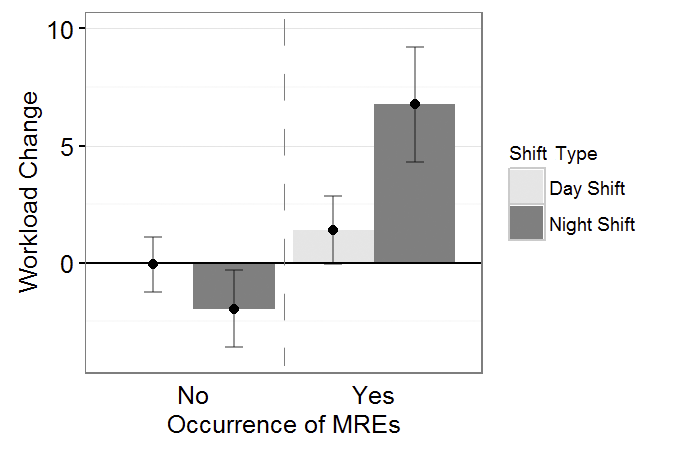 